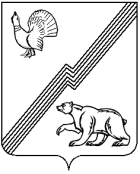 АДМИНИСТРАЦИЯ ГОРОДА ЮГОРСКАХанты-Мансийского автономного округа - ЮгрыПОСТАНОВЛЕНИЕот 28 мая 2021 года								        № 912-пО Порядке предоставления грантовв форме субсидий, в том числепредоставляемых на конкурсной основепобедителям конкурсов программ и проектов в сфере молодежной политикиВ соответствии со статьями 78, 78.1 Бюджетного кодекса Российской Федерации, постановлением Правительства Российской Федерации                                 от 18.09.2020 № 1492 «Об общих требованиях к нормативным правовым актам, муниципальным правовым актам, регулирующим предоставление субсидий, в том числе грантов в форме субсидий, юридическим лицам, индивидуальным предпринимателям, а также физическим                                  лицам – производителям товаров, работ, услуг, и о признании утратившими силу некоторых актов Правительства Российской Федерации и отдельных положений некоторых актов Правительства Российской Федерации»:1. Утвердить Порядок предоставления грантов в форме субсидий, в том числе предоставляемых на конкурсной основе победителям конкурсов программ и проектов в сфере молодежной политики (приложение).2. Признать утратившим силу постановление администрации города Югорска от 18.03.2020 № 438 «О Порядке предоставления грантов в форме субсидий, в том числе предоставляемых на конкурсной основе победителям конкурсов программ и проектов в сфере молодежной политики».3. Опубликовать постановление в официальном печатном издании города Югорска и разместить на официальном сайте органов местного самоуправления города Югорска.4. Настоящее постановление вступает в силу после его официального опубликования.5. Контроль за выполнением постановления возложить на заместителя главы города Югорска Т.И. Долгодворову.Глава города Югорска                                                             А.В. БородкинПриложение к постановлениюадминистрации города Югорскаот 28 мая 2021 года № 912-пПорядок предоставления грантов в форме субсидий, в том числе предоставляемых на конкурсной основе победителям конкурсов программ и проектов в сфере молодежной политики1. Общие положения 1.1. Настоящий Порядок разработан в соответствии со статьями                           78, 78.1 Бюджетного кодекса Российской Федерации, постановлением Правительства Российской Федерации от 18.09.2020 № 1492 «Об общих требованиях к нормативным правовым актам, муниципальным правовым актам, регулирующим предоставление субсидий, в том числе грантов в форме субсидий, юридическим лицам, индивидуальным предпринимателям, а также физическим лицам – производителям товаров, работ, услуг, и                 о признании утратившими силу некоторых актов Правительства Российской Федерации и отдельных положений некоторых актов Правительства Российской Федерации» и устанавливает порядок предоставления юридическим лицам, индивидуальным предпринимателям, физическим лицам, некоммерческим организациям, не являющимся казенными учреждениями, в том числе, представляемых органами администрации города Югорска по результатам проводимых ими конкурсов бюджетным и автономным учреждениям, включая учреждения, в отношении которых указанные органы не осуществляют функции и полномочия учредителя, грантов в форме субсидий (далее – грант). 1.2. Основные понятия, используемые в настоящем Порядке:проект – замысел, идея, образ, воплощённые в форму описания, обоснования расчётов, чертежей, раскрывающих сущность замысла и возможность его практической реализации. Это - работы, планы, мероприятия, направленные на решение конкретных задач; получатель субсидии – претендент на получение гранта в форме субсидии, в отношении которого главным распорядителем бюджетных средств с учетом результатов Экспертного совета принято решение о предоставлении средств из бюджета города Югорска. Получателями субсидии могут быть юридические лица, индивидуальные предприниматели, физические лица, некоммерческие организации, а также учреждения, не являющиеся казенными, в том числе бюджетные и автономные учреждения, включая учреждения, в отношении которых главный распорядитель бюджетных средств не осуществляет функции и полномочия учредителя;соглашение – соглашение о предоставлении из бюджета города Югорска гранта в форме субсидии, заключенное между получателем гранта и органом местного самоуправления, являющимся главным распорядителем бюджетных средств в соответствии с типовой формой, утвержденной  Департаментом финансов администрации города Югорска;Экспертная комиссия – коллегиальной орган, осуществляющий оценку проектов, представленных на международный конкурс среди организаций на лучшую систему работы с молодежью, конкурс программ и проектов в сфере организации отдыха, оздоровления, занятости детей и молодежи города Югорска (далее – Конкурс).Иные понятия, используемые в настоящем Порядке, применяются в тех же значениях, что и в нормативных правовых актах Российской Федерации, Ханты – Мансийского автономного округа – Югры, муниципальных правовых актах города Югорска.1.3. Целью предоставления грантов является финансовое обеспечение затрат, связанных с реализацией проектов, направленных на стимулирование развития и поощрения достигнутых результатов в соответствующей сфере.1.4. Органом местного самоуправления до которого в соответствии с бюджетным законодательством Российской Федерации как получателя бюджетных средств доведены в установленном порядке лимиты бюджетных обязательств на предоставление субсидий на соответствующий финансовый год и плановый период является управление социальной политики администрации города Югорска (далее – ГРБС).1.5. Право на получение грантов имеют получатели субсидии, указанные в абзаце третьем пункта 1.2 настоящего Порядка, осуществляющие деятельность на территории города Югорска, принявшие участие в конкурсном отборе и ставшие его победителями по результатам решения Экспертной комиссии.1.6. Критериями отбора для претендентов (заявителей, участников отбора) на получение гранта являются:1) соответствие проекта следующим направлениям:- патриотическое воспитание молодежи;- развитие молодежного самоуправления;- добровольческая, волонтерская и общественная деятельность;- межнациональное и межкультурное взаимодействие;- формирование у молодежи семейных ценностей;- пропаганда здорового образа жизни и культуры безопасности;- организация отдыха и оздоровления детей;- проекты, направленные на успешную социализацию и эффективную самореализацию подростков и молодежи города Югорска; 2) обоснованность расходов на реализацию социально значимого проекта;3) количество лиц, вовлеченных в реализацию проекта (максимальный охват);4) наличие у претендента на получение гранта на праве собственности или ином законном основании зданий, строений, сооружений, помещений и территорий (включая объекты культуры, молодежной политики, физической культуры и спорта, для проведения мероприятий), необходимых для организации и проведения заявленных мероприятий, определенных проектом, в соответствии с законодательством Российской Федерации;5) наличие материально-технического обеспечения для осуществления деятельности в рамках представленного проекта, оборудование помещений в соответствии с Санитарными правилами СП 2.4.3648-20 «Санитарно-эпидемиологические требования к организациям воспитания и обучения, отдыха и оздоровления детей и молодежи», утвержденными постановлением Главного государственного санитарного врача Российской Федерации от 28.09.2020 № 28;              6) соответствие сферы деятельности претендента на получение гранта видам его деятельности, в соответствии с Общероссийским классификатором видов экономической деятельности (ОКВЭД). 1.7. Способом проведения отбора является проведение конкурса, по определению получателя субсидии исходя из наилучших условий достижения целей (результатов) предоставления субсидии в форме гранта. II. Порядок проведения отбора лиц для предоставления им грантов2.1. Объявление о проведении конкурса размещается на официальном сайте органов местного самоуправления города Югорска в информационно-телекоммуникационной сети «Интернет» (www.adm.ugorsk.ru) (далее-официальный сайт, сеть «Интернет») в 10 дневный срок со дня принятия решения ГРБС о начале проведения конкурса, и публикуется в официальном печатном издании города Югорска. Срок проведения отбора (даты и времени начала (окончания) подачи (приема) предложений (заявок) участников отбора), не может быть меньше 30 календарных дней, следующих за днем размещения объявления о проведении отбора. В объявлении указываются:- срок приема заявок на участие в конкурсе. Срок приема заявки и  конкурсной документации на участие в конкурсе не может быть менее 30 календарных дней, следующих за днем размещения объявления о проведении отбора на официальном сайте;- дата, время и место приема заявок на участие в конкурсе, почтовый адрес для направления конкурсной документации;- цель предоставления гранта, а также результат предоставления гранта;- требования к участникам конкурса, установленные настоящим Порядком и перечень документов, представляемых участниками конкурса для подтверждения их соответствия установленным требованиям;- порядок подачи заявок участниками конкурса и требований, предъявляемых к форме и содержанию заявок, подаваемых участниками конкурса, в соответствии с настоящим Порядком;- порядок отзыва заявок участников конкурса, порядок возврата заявок участников конкурса, определяющий в том числе основания для возврата заявок участников конкурса, порядок внесения изменений в заявки участников конкурса;- правила рассмотрения и оценки заявок участников конкурса в соответствии с настоящим Порядком;- порядок предоставления участникам конкурса разъяснений положений объявления о проведении конкурса, даты начала и окончания срока такого предоставления;- срок, в течение которого победитель (победители) отбора должен подписать Соглашение;- условия признания победителя (победителей) конкурса  уклонившимся от заключения Соглашения;- дата размещения результатов конкурса на официальном сайте, которая не может быть позднее 14-го календарного дня, следующего за днем определения победителя конкурса.2.2. Участники конкурса должны соответствовать следующим требованиям на первое число месяца, предшествующего месяцу, в котором планируется проведение конкурса:- отсутствие неисполненной обязанности по уплате налогов, сборов, страховых взносов, пеней, штрафов, процентов, подлежащих уплате в соответствии с законодательством Российской Федерации о налогах и сборах;- отсутствие просроченной задолженности по возврату в бюджет города Югорска субсидий, бюджетных инвестиций, предоставленных в том числе в соответствии с иными правовыми актами, а также иная просроченная (неурегулированная) задолженность по денежным обязательствам перед городом Югорском;- участники конкурса – юридические лица не должны находиться в процессе реорганизации, (за исключением реорганизации в форме присоединения к участнику конкурса другого юридического лица), ликвидации, в отношении них не введена процедура банкротства, деятельность участника конкурса не приостановлена в порядке, предусмотренном законодательством Российской Федерации, а участники конкурса – индивидуальные предприниматели не должны прекратить деятельность в качестве индивидуального предпринимателя (в случае, если такие требования предусмотрены правовым актом);- не должны являться иностранными юридическими лицами, а также российскими юридическими лицами, в уставном (складочном) капитале которых доля участия иностранных юридических лиц, местом регистрации которых является государство или территория, включенные в утвержденный Министерством финансов Российской Федерации перечень государств и территорий, предоставляющих льготный налоговый режим налогообложения и (или) не предусматривающих раскрытия и предоставления информации при проведении финансовых операций (офшорные зоны), в совокупности превышает 50 процентов; - не должны получать средства из бюджета города Югорска на основании иных муниципальных правовых актов на цели, установленные настоящим Порядком.2.3. Для участия в конкурсе претенденты на получение гранта, представляют ГРБС конкурсную документацию, которая включает в себя:1) заявку на участие в конкурсном отборе, составленную по форме, установленной приложением к настоящему Порядку;2) проект, на реализацию которого планируется получение гранта;3) план реализации проекта;4) концепцию реализации проекта (далее – концепция);5) смету затрат в связи с реализацией проекта, содержащую обоснование структуры и объёма этих затрат;6) заверенные копии учредительных документов (при наличии).2.3.1. План реализации проекта должен содержать:1) информацию об этапах реализации проекта в пределах сроков, указанных в заявке на участие в конкурсном отборе;2) перечень выполняемых работ (оказываемых услуг), связанных с реализацией проекта;3) предполагаемые сроки реализации проекта.Дополнительным требованием к претенденту на получение гранта, являющемуся бюджетным или автономным учреждением, органом, осуществляющим функции и полномочия учредителя которого не является ГРБС, является условие о предоставлении согласия органа, осуществляющего функции и полномочия учредителя в отношении этого учреждения, на участие в отборе, оформленного на бланке указанного органа. 2.3.2. Концепция включает в себя следующую информацию:1) цели и задачи концепции;2) сведения о количественных и качественных параметрах и технических характеристиках продукции, полученной при реализации проекта, либо предполагаемые результаты от реализации проекта;3) сведения о целевой аудитории, на которую рассчитан результат от реализации проекта, и предполагаемом уровне востребованности и значимости указанного результата;4) обоснование оригинальности, уникальности и социальной значимости проекта по сравнению с уже существующими материалами; Форма, способы и методы реализации проекта, позволяющие судить о творческих характеристиках представленной концепции (новизна и оригинальность, концептуальная целостность и уникальность содержания, художественная выразительность).2.3.3. В зависимости от реализуемого проекта смета затрат включает в себя затраты, связанные с :- оплатой труда работников организаций участвующих в реализации проекта;- материально-техническим обеспечением деятельности юридических лиц (за исключением государственных (муниципальных) учреждений), индивидуальных предпринимателей, физических лиц, некоммерческих организаций, не являющихся казенными учреждениями, в том числе, бюджетных и автономных учреждений, необходимых для реализации проекта;- оплатой транспортных услуг, необходимых для реализации проекта;- оплатой услуг связи, в том числе по обеспечению доступа к сети «Интернет»;- оплатой услуг приглашённых специалистов и приобретением прав на результаты интеллектуальной деятельности;- оплатой типографских и полиграфических услуг;- оплатой услуг иных организаций, участвующих в реализации проекта, не предусмотренных настоящим пунктом.2.4. Документы, представляемые получателем гранта оформляются в соответствии со следующими требованиями:- наличие описи представляемых документов;- все листы документов, включая опись, должны быть прошиты в единый том, пронумерованы, скреплены печатью (при наличии) получателя субсидии и подписаны руководителем (уполномоченным лицом).2.5. ГРБС в течение 10 рабочих дней со дня направления претендентом заявки и конкурсной документации направляет в налоговый орган по месту нахождения претендента запрос о предоставлении сведений о претенденте, содержащихся в Едином государственном реестре юридических лиц и в Едином государственном реестре индивидуальных предпринимателей (далее – Единый государственный реестр). Запрос в налоговый орган направляется в отношении юридических лиц и индивидуальных предпринимателей.Указанный запрос и ответ на него направляются в форме электронного документа с использованием единой системы межведомственного электронного взаимодействия, а в случае отсутствия у главного распорядителя бюджетных средств доступа к единой системе межведомственного электронного взаимодействия - в форме документа на бумажном носителе с соблюдением норм законодательства Российской Федерации о защите персональных данных.Выписка из Единого государственного реестра, заверенная налоговым органом по месту нахождения претендента может быть предоставлена претендентом по собственной инициативе. Непредставление претендентом документа не является основанием для отказа в участии в Конкурсе на предоставление гранта.2.6. Экспертная комиссия отклоняет заявку и направляет соответствующее уведомление участнику конкурса с указанием причины отклонения заявки в случае:- несоответствия представленной участником отбора заявки и документов требованиям, установленным в объявлении о проведении конкурса;- несоответствия участника конкурса требованиям, установленным в пункте 2.2 настоящего Порядка;- недостоверности представленной участником конкурса информации, в том числе информации о месте нахождения и адресе юридического лица;- подачи участником конкурса заявки после даты и (или) времени, определенных для подачи заявок.2.7. Участник конкурса по письменному заявлению в Уполномоченный орган вправе отозвать свою заявку. В заявлении об отзыве указывается причина отзыва заявки. Основанием для отзыва заявки может быть отказ участника конкурса от участия в конкурсе необходимость внесения изменений в заявку. Отзыв заявки для внесения последующих изменений в неё осуществляется не позднее 3 рабочих дней до дня окончания подачи участниками конкурса заявок. Уполномоченный орган в день получения письменного заявления об отзыве заявки возвращает оригинал заявки участнику конкурса. В случае возврата заявки для внесения в неё изменений и дополнений срок приема заявок на участие в конкурсе не продлевается.2.8. В случае если в установленные сроки не поступило ни одного комплекта конкурсной документации, срок приёма конкурсной документации продлевается на 14 рабочих дней от даты его завершения. Информация о продлении срока приема конкурсной документации размещается на официальном сайте в последний день приёма заявок.2.9. В целях проведения конкурса ГРБС создает Экспертную комиссию, состав которой утверждается приказом ГРБС ежегодно, и которая в рамках своих полномочий:- оценивает представленные на конкурс проекты;- заполняет оценочные листы проектов по формам, утвержденным приказом ГРБС;- осуществляет иные полномочия (вносит предложения, замечания по форме реализации, внедрения, оформления проектов) при необходимости, связанной с выполнением своих функций, в рамках своих полномочий. Экспертная комиссия формируется из специалистов (представителей) и руководителей в сфере управления, образования, культуры, социальной  и финансово - экономической сфер деятельности, а также представителей общественных организаций. 2.10. Экспертная комиссия осуществляет оценку проектов по следующим критериям:- актуальность и социальная значимость проекта (освещены проблемы, на решение которых направлен проект); - определение основных направлений;- обоснованность планируемых расходов на реализацию проекта (в заявке четко изложены ожидаемые результаты проекта, они конкретны и измеримы; даны комментарии по всем предполагаемым расходам за счет гранта, позволяющие четко определить состав (детализацию) расходов);- масштаб реализации проекта (охват категорий участников проекта);- перспективы дальнейшего развития проекта (описание планируемых мероприятий по дальнейшему развитию);- опыт (при наличии) успешной реализации аналогичных проектов (описание собственного опыта реализации аналогичных проектов или мероприятий; наличие сведений о результативности данных проектов или мероприятий; опыт деятельности и ее успешность подтверждаются наградами, отзывами, публикациями в средствах массовой информации и сети «Интернет»).2.11. Экспертная комиссия в течение 10 дней (не более) с момента окончания приема документов на участие в конкурсе оценивает представленные проекты (программы), по критериям отбора, установленным пунктом 1.6 настоящего Порядка, путем заполнения каждым членом Экспертной комиссии оценочных листов по критериям отбора по пятибалльной шкале, и принимает решение о предоставлении гранта.2.12. Проект оценивается по пятибалльной системе (от 0 до 5 баллов (целым числом)), где:5 баллов – высший уровень, соответствует оценке «отлично», проект полностью соответствует данному критерию, замечания у экспертов конкурса отсутствуют;4 балла – средний уровень, соответствует оценке «хорошо», проект требует незначительных уточнений в соответствии с данным критерием, есть несущественные изъяны;3 балла – уровень ниже среднего, соответствует оценке «удовлетворительно», проект содержит небольшое количество недостатков по критерию, что не позволяет поставить более высокую оценку (запланированные результаты могут быть достигнуты при меньших затратах);2 балла – низкий уровень, соответствует оценке «неудовлетворительно», проект содержит ошибки, подготовлен некачественно, информация по критерию есть;1 балл – очень низкий уровень, соответствует оценке «неудовлетворительно», проект содержит большое количество и серьезные недостатки по критерию, которые свидетельствуют о высоких рисках реализации проекта (проблема, которой посвящен проект, не относится к разряду востребованных обществом либо слабо обоснована авторами);0 баллов – проект полностью не соответствует данному критерию.2.13. Решение об определении победителя конкурса и размере предоставляемого ему гранта принимается Экспертной комиссией в соответствии с протоколом заседания, который оформляется в течение 3 рабочих дней с даты проведения заседания. 2.14.  Итоги конкурса размещаются на официальном сайте на странице администрации города Югорска в разделе «Конкурсы» не позднее пяти рабочих дней со дня заседания Экспертной комиссии. В информацию об итогах проведения конкурса включаются сведения:- дата, время и место проведения рассмотрения заявок;- дата, время и место оценки заявок участников конкурса;- информация об участниках конкурса, заявки которых были рассмотрены;- информация об участниках конкурса, заявки которых были отклонены, с указанием причин их отклонения;- наименование Получателя гранта, с которым заключается Соглашение, и размер предоставляемого ему гранта.III. Условия и порядок предоставления грантов3.1. Получатель гранта должен соответствовать требованиям, установленным  пунктом 2.2 настоящего Порядка.3.2. Предоставление гранта осуществляется в пределах утверждённого объёма бюджетных ассигнований и лимитов бюджетных обязательств, в соответствии с Соглашением между ГРБС и получателем гранта на предоставление гранта в форме субсидии из бюджета города Югорска. Размер предоставляемого гранта определяется исходя из представленной сметы затрат на реализацию проекта, но не может превышать лимиты бюджетных обязательств, утвержденных ГРБС на соответствующие цели.3.3. ГРБС, на основе  полученных после проведения Экспертной комиссией оценки представленных на Конкурс проектов, в соответствии с протоколом об итогах утверждает своим приказом победителей Конкурса с распределением грантов на их реализацию:а) городской конкурс на лучшую подготовку граждан Российской Федерации к военной службе среди учреждений профессионального образования, общеобразовательных учреждений и дошкольных учреждений города Югорска в рамках празднования мероприятий, посвященных годовщине со Дня Победы в Великой Отечественной войне 1941 – 1945 годов:грант 1 степени - 10 000 (десять тысяч) рублей 00 копеек (3 номинации).б) конкурс программ и проектов в сфере организации отдыха, оздоровления, занятости детей и молодежи города Югорска:грант 1 степени – 65 000 (шестьдесят пять тысяч) рублей 00 копеек;грант 2 степени – 40 000 (сорок тысяч) рублей 00 копеек;грант 3 степени – 25 000 (двадцать пять тысяч) рублей 00 копеек.В случае, если после проведения Экспертной комиссией оценки представленных на Конкурс проектов будет установлен факт равного количества полученных баллов у двух и более участников Конкурса, по решению ГРБС количество и размер грантов может быть изменен на основании протокола Экспертного совета.  3.4. В течение 10 дней со дня утверждения победителей Конкурса, ГРБС заключает с победителем Конкурса Соглашение. 3.5. В Соглашении указываются результаты предоставления гранта, которые должны быть конкретными, измеримыми, и показатели, необходимые для достижения результатов предоставления гранта, включая показатели в части материальных и нематериальных объектов и (или) услуг, планируемых к получению при достижении результатов соответствующих проектов (при возможности такой детализации).Результатом предоставления гранта в рамках городского конкурса на лучшую подготовку граждан Российской Федерации к военной службе среди учреждений профессионального образования, общеобразовательных учреждений и дошкольных учреждений города Югорска в рамках празднования мероприятий, посвященных годовщине со Дня Победы в Великой Отечественной войне 1941 – 1945 годов является:- повышение качества мероприятий по организации и проведению подготовки граждан к военной службе, гражданско-патриотического воспитания детей и молодежи учреждений профессионального образования, общеобразовательных учреждений и дошкольных учреждений; - развитие учебно - материальной базы в дошкольных учреждениях, общеобразовательных учреждениях и учреждениях профессионального образования города Югорска для обучения граждан начальным знаниям в области обороны, их подготовки по основам военной службы, опыта в области подготовки граждан к военной службе.Результатом предоставления гранта в рамках конкурса программ и проектов в сфере организации отдыха, оздоровления, занятости детей и молодежи города Югорска является:- поддержка инициатив по разработке инновационных, перспективных профильных программ и проектов в сфере отдыха, оздоровления, занятости детей и молодежи;- стимулирование творческих, спортивных коллективов, общественных объединений и иных организаций, осуществляющих работу с подростками и молодежью в сфере отдыха, оздоровления и занятости детей и молодежи к участию в разработке и реализации инновационных профильных программ и проектов в сфере отдыха, оздоровления и занятости детей и молодежи.3.6. Перечисление гранта осуществляется  ГРБС в соответствии с объемами и сроками, установленными Соглашением, на:-лицевой счет Получателя гранта, открытый в территориальном органе Федерального казначейства или в финансовом органе субъекта Российской Федерации (муниципального образования) (бюджетные и автономные учреждения);-расчетный счет Получателя гранта открытый в кредитной организации.3.7. Грант направляется на финансовое обеспечение затрат, указанных в пункте 2.3.3 настоящего Порядка. 3.8. Получатель гранта в форме субсидии возвращает грант в бюджет города Югорска в случае:- нарушения условий, установленных при предоставлении гранта, выявленного по фактам проверок, проведенных ГРБС и уполномоченным органом муниципального финансового контроля;- предоставления недостоверных сведений в документах, предусмотренных настоящим Порядком, выявленных в том числе контрольными мероприятиями;- неисполнения или ненадлежащего исполнения обязательств по Соглашению;- нецелевого использования гранта в форме субсидии, в том числе выявленного по результатам контроля, осуществляемого органами муниципального финансового контроля;- расторжения Соглашения. 3.9. При выявлении обстоятельств, указанных в пункте 3.8 настоящего Порядка Получатель гранта возвращает полученные денежные средства в бюджет города Югорска по требованию, выставленному ГРБС в течение 30 календарных дней со дня получения требования.3.10. При отказе от добровольного возврата, средства истребуются в судебном порядке в соответствии с законодательством Российской Федерации.3.11. Получателю гранта запрещено приобретать за счет средств гранта иностранную валюту, за исключением операций, осуществляемых в соответствии с валютным законодательством Российской Федерации при закупке (поставке) высокотехнологичного импортного оборудования, сырья и комплектующих изделий.3.12. В случае заключения договоров (соглашений) в целях исполнения обязательств по Соглашению Получатель гранта обязан предусмотреть в договоре (соглашении) норму о согласии лиц, являющихся поставщиками (подрядчиками, исполнителями) по договорам (соглашениям), заключенным в целях исполнения обязательств по Соглашению, на осуществление Главным распорядителем и органами муниципального финансового контроля проверок соблюдения условий, целей и порядка предоставления гранта и запрете приобретения за счет полученных средств, предоставленных в целях финансового обеспечения затрат Получателю гранта, иностранной валюты, за исключением операций, осуществляемых в соответствии с валютным законодательством Российской Федерации при закупке (поставке) высокотехнологичного импортного оборудования, сырья и комплектующих изделий, а также связанных с достижением целей предоставления указанных средств иных операций.3.13. В Соглашение включается условие о согласовании новых условий Соглашения или расторжения Соглашения при не достижении согласия по новым условиям в случае уменьшения Главному распорядителю как получателю бюджетных средств ранее доведенных лимитов бюджетных обязательств.3.14. Основанием для отказа в предоставлении гранта является:- несоответствие участника конкурса требованиям, установленным в пункте 2.2 настоящего Порядка.- несоответствие представленных Получателем гранта документов требованиям, определённым пунктом 2.3 настоящего Порядка, или не предоставление (предоставление не в полном объеме) указанных документов.- установление факта недостоверности представленной Получателем гранта информации.3.15. Предоставленный грант должен быть использован до окончания текущего финансового года. Срок использования гранта определяется Соглашением в индивидуальном порядке с учетом сроков реализации мероприятий и(или) проектов, указанных в пункте 1.2 настоящего Порядка.3.16. В случае уменьшения ГРБС ранее доведенных лимитов бюджетных обязательств, указанных в пункте 3.2 настоящего Порядка, приводящего к невозможности предоставления гранта в размере, определенном в Соглашении, ГРБС принимает решение о включении в Соглашение новых условий или о расторжении Соглашения при не достижении согласия по новым условиям.IV. Требования к отчетности4.1. Получатель гранта представляет ГРБС:4.1.1. Отчет об использовании суммы гранта, полученной из бюджета города Югорска. Отчет о расходах Получателя гранта, источником финансового обеспечения которых является субсидия, предоставляется по форме, установленной в Соглашении.4.1.2. Отчет о достижении значений показателей результативности предоставления гранта в соответствии с концепцией программы и проекта, предоставленной (ого) на Конкурс по форме, установленной  Соглашением. V. Требования об осуществлении контроля за соблюдением условий,целей и порядка предоставления грантов и ответственность за их нарушение5.1. ГРБС и органы муниципального финансового контроля осуществляют обязательную проверку соблюдения Получателем гранта условий, целей и порядка предоставления гранта, определенного муниципальным правовым актом. 5.2. Получатель гранта в соответствии с законодательством Российской Федерации несет ответственность за:1) предоставление получателем гранта недостоверных сведений в документах, предусмотренных пунктом 2.3 настоящего Порядка, выявленных, в том числе контрольными мероприятиями;2) неисполнение или ненадлежащее исполнение обязательств по Соглашению;3) нецелевое использование предоставляемого гранта, выразившееся в направлении и использовании их на цели, не соответствующие условиям получения указанных средств; 4) недостоверность отчетности, документов, информации, предоставляемой в соответствии с условиями соглашения в части бюджетных средств; 5.3. В случае неиспользования гранта в полном объеме в текущем финансовом году, средства гранта подлежат возврату в бюджет города Югорска, в срок до 25 декабря текущего года.Приложение к Порядку предоставления грантовв форме субсидий, в том числе предоставляемых на конкурсной основе победителям конкурсов программ и проектов в сфере молодежной политикиЗАЯВКАна участие в конкурсном отборе1. Общие сведенияНаименование Конкурса _________________________________________________________________________________________________________________________________Наименование организации (в соответствии с уставом организации)______________________________________________________________________________________________________________________________________________________________________________________________________________Фамилия, имя, отчество (при наличии) руководителя организации __________________________________________________________________Номер телефона (факса) с указанием кода населённого пункта __________________________________________________________________Адрес электронной почты (при наличии)_______________________________Краткое описание мероприятий проекта____________________________________________________________________________________________________________________________________________________________________Размер гранта ____________________________________________________Руководитель организации _________________________________________ (подпись) (расшифровка подписи)2. Справочная информация об организации Адрес места нахождения организации______________________________________________________________________________________________Адрес официального сайта организации в информационно-телекоммуникационной сети «Интернет» (при наличии)________________________________________________________Фамилия, имя, отчество (при наличии) бухгалтера организации _______________________________________________________________Банковские реквизиты организации:ОГРН____________________________________________________________ИНН_____________________________________________________________КПП ________________________________________________________________Расчётный счёт ___________________________________________________Банк получателя______________________________________________Корреспондентский счёт __________________________________________БИК ____________________________________________________________